Obituary for John M. Hunsicker 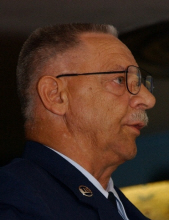 John M. Hunsicker, 68, of Frostproof, FL, died Thursday, February 25, 2016 at his residence.

He was the husband of Nancy L. (Krall) Hunsicker, to whom he would have been married 10 years on September 23, 2016. 

Born in Lebanon, PA on September 4, 1947, he was the son of Mark W. Hunsicker, of Myerstown, and the late Oga F. (Weirich) Hunsicker.

A member of St. Paul's U.C.C., Hamlin, he served in the U.S. Air Force as a Master Sgt. John retired from the 193rd Special Operations… Wing, PA Air National Guard, in August 2007, after 35 years of service to the United States Military, as a Chief Master Sergeant (PA). Prior to that, he was a U.S. Marine from 1966 to 1975. John was employed with Donough's Aluminum Sales and Service, Myerstown, Brenner Machine Shop, Myerstown, and Whitmoyer Laboratories, Myerstown, prior to the PA Air National Guard, in 1981. 

He was a bowler at, and member of the Goodwill Fire Co., Myerstown. John was a golfer and worked part time at Pine Meadows Golf Course. He was a member of the Myerstown Jaycee's, Whitmoyer Softball League, band parent president for Northern Lebanon High School, captain of the Fredericksburg Fire Police, past president of the Frystown Lions Club, life member of the American Legion, life member of the Veterans of Foreign Wars, member of the 193rd Association, and member of AARP. 

In addition to his wife and father, he is survived by daughters, April L. Connor, of Camp Hill, Michelle, wife of Dennis Boyer, of Camp Hill; a step daughter, Jessica Rodkey, of Lebanon; a step son, Lucas Rodkey, of Myerstown; grandchildren, Rachel and Riley Boyer; step grandchildren, Krystina, Anna, and Morgan Rodkey, and Jaylynn Frank; and a brother, James W. Hunsicker, of Myerstown. 

Funeral services will be held Friday, March 4, 2016 at 11 a.m. at Grose Funeral Home, 358 W. Washington Ave., Myerstown, preceded by a viewing beginning at 10 a.m. A viewing will also be held Thursday from 6-8 p.m. at the funeral home. Interment with military honors at Hamlin Cemetery, Bethel Twp. 

In lieu of flowers, memorial contributions may be made to St. Paul's U.C.C., 129 Chestnut Hill Road, Fredericksburg, PA 17026. 